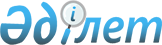 Об утверждении критериев отнесения опасных производственных объектов к декларируемым
					
			Утративший силу
			
			
		
					Постановление Правительства Республики Казахстан от 31 июля 2014 года № 864. Утратило силу постановлением Правительства Республики Казахстан от 1 июля 2021 года № 459.
      Сноска. Утратило силу постановлением Правительства РК от 01.07.2021 № 459 (вводится в действие по истечении десяти календарных дней после дня его первого официального опубликования).

      Сноска. Заголовок в редакции постановления Правительства РК от 10.08.2015 № 627 (вводится в действие по истечении десяти календарных дней после дня его первого официального опубликования).
      В соответствии с пунктом 1 статьи 76 Закона Республики Казахстан от 11 апреля 2014 года "О гражданской защите" Правительство Республики Казахстан ПОСТАНОВЛЯЕТ:
      Сноска. Преамбула в редакции постановления Правительства РК от 10.08.2015 № 627 (вводится в действие по истечении десяти календарных дней после дня его первого официального опубликования).


      1. Утвердить прилагаемые:
      1) исключен постановлением Правительства РК от 10.08.2015  № 627 (вводится в действие по истечении десяти календарных дней после дня его первого официального опубликования).


      2) критерии отнесения опасных производственных объектов к декларируемым.
      Сноска. Пункт 1 с изменением, внесенным постановлением Правительства РК от 10.08.2015 № 627 (вводится в действие по истечении десяти календарных дней после дня его первого официального опубликования).


      2. Настоящее постановление вводится в действие по истечении десяти календарных дней после дня его первого официального опубликования. Правила определения критериев отнесения опасных
производственных объектов к декларируемым и разработки
декларации промышленной безопасности опасного производственного
объекта
      Сноска. Правила исключены постановлением Правительства РК от 10.08.2015 № 627 (вводится в действие по истечении десяти календарных дней после дня его первого официального опубликования). Критерии
отнесения опасных производственных объектов к декларируемым
					© 2012. РГП на ПХВ «Институт законодательства и правовой информации Республики Казахстан» Министерства юстиции Республики Казахстан
				
Премьер-Министр 
Республики Казахстан
К. МасимовУтверждены
постановлением Правительства
Республики Казахстан
от 31 июля  2014 года № 864Утверждены
постановлением Правительства
Республики Казахстан
от 31 июля  2014 года № 864
№ п/п
Наименование опасного вещества
Критерии
(предельное
количество
опасного
вещества)
в тоннах
1
2
3
1.
Аммиак
5
2.
Нитрат аммония (нитрат аммония и смеси аммония, в которых
содержание азота из нитрата аммония составляет более 28 % массы, а также водные растворы нитрата аммония, в которых концентрация нитрата аммония превышает 90 % массы)
1250
3.
Нитрат аммония в форме удобрений (простые удобрения на основе
нитрата аммония, также сложные удобрения, в которых содержание
азота из нитрата аммония составляет более 28 % массы)
5000
4.
Акрилонитрил
200
5.
Хлор
5
6.
Оксид этилена
50
7.
Цианистый водород
20
8.
Фтористый водород
50
9.
Сероводород
1
10.
Диоксид серы
200
11.
Триоксид серы
75
12.
Алкилы свинца
50
13.
Фосген
0,75
14.
Метилизоцианат
0,15
15.
Хлорпикрин
0,55
16.
Бромметил
15
17.
Металлил хлорид
20
18.
Соляная кислота
40
19.
Азотная кислота
25
20.
Фтористоводородная (плавиковая) кислота
10
21.
Ортофосфорная кислота
25
22.
Серная кислота
20
23.
Воспламеняющиеся вещества
200
24.
Горючие вещества
200
25.
Горючие жидкости, находящиеся на товарно-сырьевых складах и базах
2500
26.
Горючие жидкости, используемые в технологическом процессе или
транспортируемые по магистральному трубопроводу
200
27.
Окисляющие вещества
200
28.
Взрывчатые вещества
25
29.
Токсичные вещества
200
30.
Высокотоксичные вещества
20
31.
Вещества, представляющие опасность для окружающей природной среды
200
№ п/п
Наименование вида деятельности
1
2
1.
Производство расплавов черных, цветных, драгоценных металлов и сплавов на основе этих металлов
2.
Эксплуатация источников ионизирующего излучения, элеваторов с общим объемом
хранения более 20000 тонн
3.
Ведение горных, геологоразведочных, буровых, взрывных работ, работ по добыче
полезных ископаемых и переработке минерального сырья (за исключением добычи
общераспространенных полезных ископаемых)
№ п/п
Наименование вида деятельности
1
2
1.
Производство расплавов черных, цветных, драгоценных металлов и сплавов на основе этих металлов
2.
Эксплуатация источников ионизирующего излучения, элеваторов 
3.
Ведение горных, геологоразведочных, буровых, взрывных работ, работ по добыче
полезных ископаемых и переработке минерального сырья (за исключением добычи
общераспространенных полезных ископаемых) работ в подземных условиях